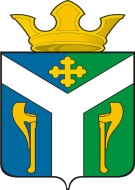 АДМИНИСТРАЦИЯ    УСТЬ – НИЦИНСКОГО СЕЛЬСКОГО ПОСЕЛЕНИЯПОСТАНОВЛЕНИЕ__________________________________________________________________15.03.2016                                                                                                                             № 105с. Усть – НицинскоеО подготовке и содержание в готовности сил и средств для защиты от  чрезвычайных ситуаций населения Усть-Ницинского   сельского поселения          В соответствии с Федеральными законами от 21 декабря 1994 года № 68-ФЗ «О защите населения и территорий от чрезвычайных ситуаций природного и техногенного характера», от 06 октября 2003 года № 131-ФЗ « Об общих принципах организации местного самоуправления в Российской Федерации», Законом Свердловской  области от 27 декабря 2004 года № 221-03 «О защите населения и территорий от чрезвычайных ситуаций  природного и техногенного характера в Свердловской области», Постановлением Правительства Свердловской области от 28.02.2005 г. № 139-ПП «О Свердловской областной подсистеме единой государственной системы предупреждения и ликвидации чрезвычайных ситуаций», в целях обеспечения постоянной готовности сил и средств, привлекаемых для чрезвычайных ситуаций на территории Усть-Ницинского сельского поселения ПОСТАНОВЛЯЮ:Утвердить состав сил и средств постоянной готовности, привлекаемых для ликвидации чрезвычайных ситуаций на территории Усть-Ницинского сельского поселения (приложение № 1). Рекомендовать руководителям учреждений и организаций: МУП «Жилкомсервис», МУП «Север», ИП «Сумин А.В.», ИП «Иванов И.А.», ИП «Фомиченко А.Г.»,   ИП «Ларионов В.В.», ООО СХП «Вектор»:      1) обеспечить постоянную готовность сил и средств, в соответствии с приложением № 1, к ликвидации чрезвычайных ситуаций на территории объектов экономики поселения;      2) установить (в соответствии с планом приведения формирований в готовность) время готовности к действиям сил и средств при возникновении чрезвычайных ситуаций.      3. Заместителю главы администрации, ответственному по защите населения и территории от чрезвычайных ситуаций:         1) обеспечить готовность оперативной группы к выезду в район чрезвычайной ситуации;       2) ежеквартально осуществлять проверку готовности сил и средств постоянной готовности, привлекаемых для ликвидации чрезвычайных ситуаций на территории Усть-Ницинского сельского поселения.      4. Специалисту I  категории Соболевой Л.Л.:      1) осуществить финансирование расходов на ликвидацию чрезвычайных ситуаций;      2) по фактам расходов выделять денежные средства на обеспечение готовности к действиям оперативной группы в районах возникновения ЧС.      5. Право на привлечение указанных сил и средств, при возникновении и ликвидации чрезвычайных ситуаций на территории Усть-Ницинского сельского поселения, предоставить заместителю главы администрации, курирующему вопросы предупреждения и ликвидации чрезвычайных ситуаций и обеспечения пожарной безопасности.       6. Опубликовать настоящее постановление  в «Информационном вестнике Усть-Ницинского сельского поселения»  и разместить на официальном сайте  Усть-Ницинского  сельского поселения в сети  «Интернет».       7. Контроль исполнения настоящего постановления оставляю за собой.Глава Усть-Ницинскогосельского поселения                                                                 К.Г.СудаковаПриложение                                                                                       к  Постановлению администрации                                                                                Усть-Ницинского сельского поселения                                                                                                                  от 15.03.2016 г. № 105Составсил и средств постоянной готовности, привлекаемых для ликвидации чрезвычайных ситуаций на территории Усть-Ницинского сельского поселения№ п/пНаименование предприятияСостав аварийно-спасательных мероприятийСостав аварийно-спасательных мероприятий№ п/пНаименование предприятияКоличествол/сТехника и механизм1.2.3.4.1.МУП «Жилкомсервис»    85            75          115Экскаватор-  1 ед. ЭО  2626.03Трактор МТЗ -82-  1 ед.  с передвижным сварочным аппаратом АДД -400-2ГАЗ – 53-12 –  1 ед.  НЖ ассенизаторная машина2.МУП «Север»7575 Трактор -  1 ед. МТЗ -82  с прицепным сварочным агрегатомПогрузчик универсальный ПУ -0.7 на базе трактора МТЗ -82 – 1 ед.3.  ИП «Сумин А.В.»75Трактор – 1 ед. МТЗ -82  со спец. ёмкостью4.ИП «Иванов И.А.»  130Бульдозер – 1 ед. ДТ -755.ИП «Фомиченко А.Г.»190Автомобиль  Урал – 4377 – 1 ед.6.ИП «Ларионов В.В.»80Грузовой автомобиль – 1 ед.7.ООО СХП «Вектор» 15075Автомобиль  ЗИЛ -  1 ед.Трактор -1 ед. МТЗ -82 погрузчик8.В администрации  Усть-Ницинского сельского поселения за добровольными пожарными  закреплена техника7575        130Трактор Т- 40 – 1 ед.  со спец. ёмкостьюТрактор  - 1 ед. МТЗ -82 со спец. ёмкостьюСпец. автомобиль  для тушения пожаров – 1ед.